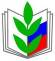 ОБЩЕРОССИЙСКИЙ ПРОФСОЮЗ ОБРАЗОВАНИЯДИНСКАЯ РАЙОННАЯ ОРГАНИЗАЦИЯ ПРОФЕССИОНАЛЬНОГО СОЮЗА РАБОТНИКОВ НАРОДНОГО ОБРАЗОВАНИЯ И НАУКИ РОССИЙСКОЙ ФЕДЕРАЦИИ(ДИНСКАЯ РАЙОННАЯ ОРГАНИЗАЦИЯ ОБЩЕРОССИЙСКОГО ПРОФСОЮЗА ОБРАЗОВАНИЯ)353204ст. Динская, ул. Красная, 82 телефон 8(8616)6-30-46,https://dinsk-profobr.ru. e-mail:dinskayarto@kubanprofobr.ru_____________________________________________________________________________________________08.09.2023г.                                                                 Председателям ПО, руководителям ООО направлении информации                                                    Уважаемые коллеги!		С 1 сентября 2023 года вступают в силу следующие поправки в регулировании вопросов охраны труда.	1. В соответствии с Федеральным законом от 24.07.2023 г. № 381-ФЗ в Федеральный закон от 28.12.2013 г. № 426-ФЗ «О специальной оценке условий труда» внесены изменения, позволяющие работодателям составлять отчёт о специальной оценке условий труда (СОУТ) не только в бумажной, но и в электронной форме. При оформлении и согласовании отчета о проведении СОУТ можно будет использовать электронную подпись. Также отменено требование о наличии у экспертов организации, проводящей СОУТ, сертификатов на право выполнения работ по СОУТ. Прохождение аттестации экспертами можно будет подтвердить выпиской из реестра экспертов.2. Вступили в действие единые типовые нормы выдачи работникам средств индивидуальной защиты (далее – СИЗ) в соответствии с приказами Министерства труда и социальной защиты РФ от 29 октября 2021 г. № 766н «Об утверждении Правил обеспечения работников средствами индивидуальной защиты и смывающими средствами» и от 29 октября 2021 г. № 767н «Об утверждении Единых типовых норм выдачи средств индивидуальной защиты и смывающих средств».В частности, устанавливаются единые типовые нормы выдачи СИЗ (исходя из профессий, должностей, в зависимости от идентифицированных опасностей), единые типовые нормы выдачи дерматологических СИЗ и смывающих средств, а также введены новые правила обеспечения работников СИЗ и смывающими средствами. Они распространяются на работодателей и работников. Обеспечение работников СИЗ осуществляется за счет работодателя. Ответственность за определение потребности, выбор, своевременную и полную выдачу работникам СИЗ, контроль за правильностью их эксплуатации, а также за хранение, уход и вывод из эксплуатации СИЗ возлагается также на работодателя.Обеспечение СИЗ и смывающими средствами будет осуществляться с учетом результатов СОУТ, результатов оценки профессиональных рисков, мнения выборного органа первичной профсоюзной организации или иного уполномоченного представительного органа работников (при наличии).3. Федеральным законом от 29.12.2022 г. № 629-ФЗ внесены изменения в статью 46 Федерального закона «Об основах охраны здоровья граждан в Российской Федерации» и статью 29 Федерального закона «О безопасности дорожного движения».Согласно указанному изменению законодательства вводится новый вид медицинских осмотров – медосмотр в течение рабочего дня (смены). Он проводится для выявления, например, признаков воздействия вредных и (или) опасных производственных факторов рабочей среды и трудового процесса на состояние здоровья работника, признаков алкогольного, наркотического или иного токсического опьянения. Обязательные медицинские осмотры в течение рабочего дня (смены) проводятся в течение всего времени работы лица в качестве водителя транспортного средства при необходимости.4. Приказом Минздрава от 18.02.2022 № 90н «Об утверждении формы, порядка ведения отчётности, учёта и выдачи работникам личных медицинских книжек, в том числе в форме электронного документа» введена возможность формирования в подсистеме электронных личных медицинских книжек (ЭЛМК) сведений об электронных книжках санэпидхарактера, полученных по результатам медосмотров работников.5. Приказом Роспотребнадзора от 21.02.2022 г. № 55 «О признании утратившими силу приказов Роспотребнадзора от 20.05.2005 г. № 402, от 02.06.2016 г. № 459» (Приказ Роспотребнадзора № 55) признаны утратившими силу приказы, устанавливающие формы личной медицинской книжки и санитарного паспорта. Приказ Роспотребнадзора № 55 устанавливает форму, порядок ведения отчетности, учета и выдачи личных медицинских книжек для работников, включая электронную форму документа. Помимо того, что предусмотрено формирование медицинских книжек в подсистеме ЭЛМК, при необходимости работнику может оформляться медкнижка на бумажном носителе.6. В соответствии с постановлением Правительства РФ от 30.12.2022 г. № 2540 «О внесении изменений в Правила обучения по охране труда и проверки знания требований охраны труда» внеплановое обучение при внесении изменений или вступлении в силу новых нормативных актов, содержащих требования охраны труда, необходимо будет проводить только в случае, если данное требование будет прописано в нормативно-правовом акте Минтруда России.Просим довести данную информацию до сведения профсоюзного актива.Информация подготовлена комитетом Краснодарской краевой организации Общероссийского Профсоюза образования (письмо от 08.09.2023 г. №02-07/439)Председатель районной организации Общероссийского Профсоюзаобразования                                                                                 Н. И. Тараскина